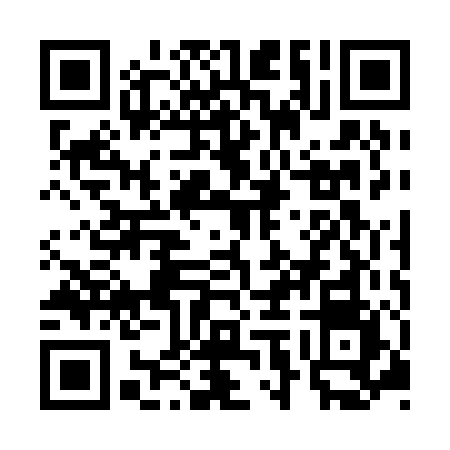 Ramadan times for Bonevo, BulgariaMon 11 Mar 2024 - Wed 10 Apr 2024High Latitude Method: Angle Based RulePrayer Calculation Method: Muslim World LeagueAsar Calculation Method: HanafiPrayer times provided by https://www.salahtimes.comDateDayFajrSuhurSunriseDhuhrAsrIftarMaghribIsha11Mon4:544:546:2912:204:246:126:127:4212Tue4:524:526:2812:204:256:136:137:4313Wed4:504:506:2612:204:266:156:157:4514Thu4:484:486:2412:204:276:166:167:4615Fri4:464:466:2212:194:286:176:177:4716Sat4:444:446:2012:194:296:186:187:4917Sun4:424:426:1912:194:306:206:207:5018Mon4:414:416:1712:184:316:216:217:5119Tue4:394:396:1512:184:326:226:227:5320Wed4:374:376:1312:184:336:236:237:5421Thu4:354:356:1112:184:346:246:247:5522Fri4:334:336:1012:174:356:266:267:5723Sat4:314:316:0812:174:366:276:277:5824Sun4:294:296:0612:174:376:286:288:0025Mon4:274:276:0412:164:376:296:298:0126Tue4:254:256:0212:164:386:306:308:0227Wed4:234:236:0112:164:396:326:328:0428Thu4:214:215:5912:154:406:336:338:0529Fri4:184:185:5712:154:416:346:348:0730Sat4:164:165:5512:154:426:356:358:0831Sun5:145:146:531:155:437:367:369:101Mon5:125:126:521:145:447:387:389:112Tue5:105:106:501:145:447:397:399:133Wed5:085:086:481:145:457:407:409:144Thu5:065:066:461:135:467:417:419:155Fri5:045:046:441:135:477:427:429:176Sat5:025:026:431:135:487:447:449:197Sun5:005:006:411:125:487:457:459:208Mon4:584:586:391:125:497:467:469:229Tue4:554:556:371:125:507:477:479:2310Wed4:534:536:361:125:517:487:489:25